Från workshoparna har vi tagit med oss följande:ElevkortEtt elevkort med information om eleven: BildNamnKlassKontaktuppgifterVH - kontaktuppgifterPå detta kort ska det finnas checkboxar eller expansionspaneler för NärvaroUppgifterEASärskilt stödUtvecklingssamtalMatriserElevkortet ska göra det lättare för eleven att se sina resultat. Det ska gå att klicka sig vidare för att få en djupare översikt över respektive område. Elevkortet ska synas för både mentor och undervisande lärare. Elevkort Namn
Klass
Kontaktuppgifter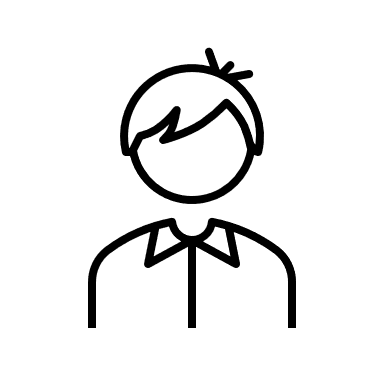 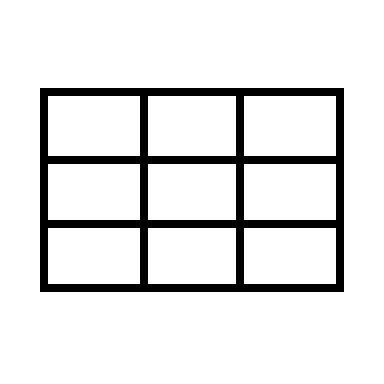 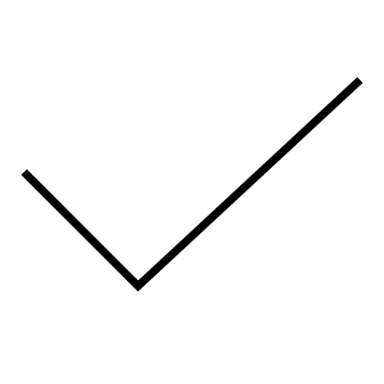 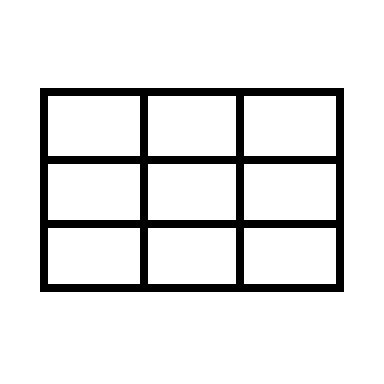 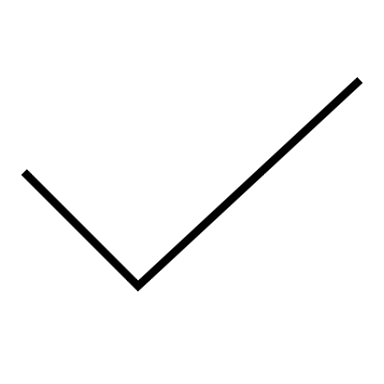 	                                             +                                                                        +                                                                        +                                                                                  %Diger lektionssida med knapptryck till Resultat, Närvaro, Meddelanden, ElevloggResultat för uppgift för VH och Elev  - samma för båda parter. Det ska finnas UppgiftBeskrivningMatrisVH och elev resultatsidaMatris ska vara klickbar. Publiceraknapp för resultat.Lektionssida  med olika symboler för NärvaroResultatsidaElevlogginlägg Skicka meddelande Om man klickar på elevloggsinlägg så öppnas en pop-up där man kan skriva och spara. Tex kunna skriva ”Bra analys om reklamfilmen. Du har utvecklat.. ”.
Från schemat ska man kunna klicka på registrera närvaro direkt. Sidan ska uppdateras varje vecka. Sammanställningar behöver inte vara i realtid. Detta känner vi skulle behöva förtydligas. Är det några specifika sammanställningar som menas?Mentors/lärarvy samt vy för VHDet ska finnas en vy för mentor/lärarvy och VH-vy. Undervisande lärare ska ha samma vy som mentor. De ska kunna se resultat i andra ämnen/kurser. De ska se en sammanställning på klassnivå när det gäller ämne/kurser. Det ska gå att färgkoda kring ämnen då något bör uppmärksammas i respektive ämne. Det ska finnas checkboxar för: Ämne/kursExtra anpassningarSärskilt stödNärvaroResultatÄmne/kursInnehåll resultatsida/informationssidaLista på ämnen/kurserIUP-omdöme (döp om till kunskapsnivå)Miniatyr av kriteriematriserLärare ska ha en egen säker dokumentationsyta för respektive elev på resultatsidan.NärvarostatisitkEnklare att se mönster. Ogiltig avvikelsetid med eventuella kommentarer samlade när man klickar på ogiltig avvikelsetid
VH ska ha tillgång till statistiken. UppgifterPå uppgifter ska följande finnas: Publiceringsdatum ska finnas på respektive uppgiftMöjlighet att skriva/ange ej genomfört vid E-A på 
uppgiftÖversikt över inlämnade uppgifter, kommande uppgifter, schemaDet ska gå att skapa uppgifter med följande omdöme: BedömningIngen bedömningBetyg A-FEndast omdömeSkolverkets omdömeIcke godtagbaraGodtagbaraMer än godtagbaraEj genomförtPå uppgifter ska man kunna välja följande:Icke godtagbaraGodtagbaraMer än godtagbaraDet ska finnas publiceringsdatum och klocka när prov börjar synas. Det ska finnas bedömningsskalor. Ej genomfört ska finnas på alla skalor, inte bara E-A ex. Det ska gå att lägga till centralt innehåll på uppgifter/prov. Det ska gå att ha tidsstyrda utlämningar av uppgifter. Både datum, tid och elever. Inte enbart för klasser och grupper.Bekräftelser till eleverna att deras inlämningsuppgifter är inlämnade. Bara kunna lämna in uppgifter som uppgift och inte i kursen.  Centralt innehåll ska kunna kopplas på när vi skapar uppgifter/prov. EWS – early warning systemDet kom förslag på EWS- early warning system-funktionalitet. Exempel nedan. EWS

Prognos
Ämne/kurs  
Om extra anpassningar finns ska det vara en egen kolumn. Notis ska gå till rektor/mentor om någon insats krävs. Informationen ovan genereras hit från registrerat omdöme/hittills uppnått mål. I detta fall behöver skillnaden mellan F och Ej nått förtydligas. Enligt det som har skrivits, kommer omdöme från redan registrerat omdöme. Vad skiljer detta åt med f-varning som finns idag?
Om det ska vara Prognos måste det vara förankrade sätt att kunna sätta en prognos framåt i tiden. Detta skulle vi behöva undersöka mycket mer. Översättning av vyerDet ska gå att översätta vyer till andra språk. Med ett klick ska hela sidan översättas. Kriteriematris
Det ska vara en ögonblicksbild av värden. En matris är inte en permanent sanning. 
Kriteriematris

      Det ska gå att dölja för VH/elever     Publicera/avpublicera resultat/alla resultatDet ska finnas rader för:Centralt innehållVilka uppgifter Testat antal gånger – hur många gånger har det tränats? %Viktad uppgift? – färg %Länk till uppgifter
Textruta där det tydliggör att kommunikation med elev/vh krävs. Generella kravFärre klick i systemet. En väg in – enhetlighet. Menas att det t.ex. endast ska vara ett menyval i huvudmenyn? Ska man inte kunna komma åt resultat t.ex. från en klass-sida eller kurssida samt från elevens profilsida? Är det inte bra att kunna göra det? Se över terminologi.  Skolan/kommunen ska kunna anpassa vyerna själva för de olika användarna. (vh, elev, lärare, admin) Här skulle vi behöva lite mer information om vad som menas. Hur ska vyerna kunna anpassas?Alla lärare bör kunna lägga en generell extra anpassning. Det är viktigt att kunna anpassa notiser för att inte missa viktiga notiser. Hur vill ni att notiser ska kunna anpassas?NamnMatrisEngelska BildSVEtcKlara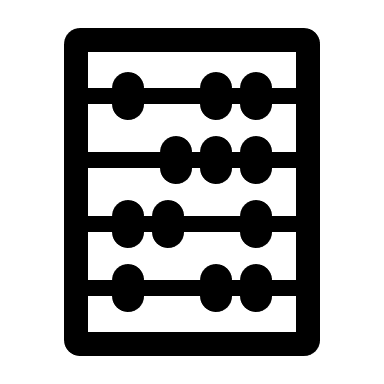 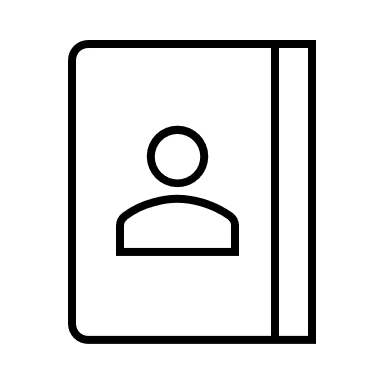 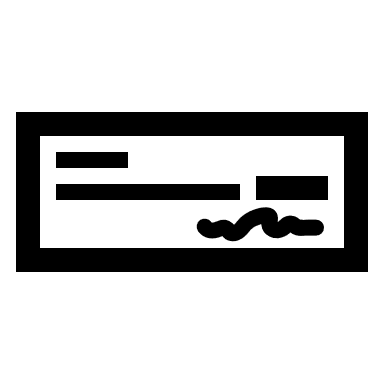 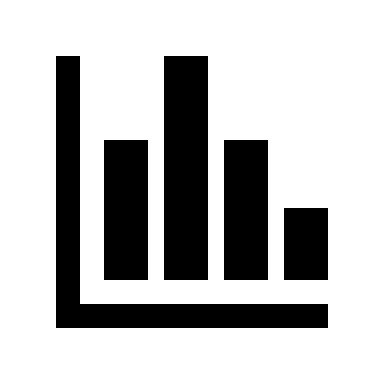 AramJonasNamnSVMAENEANärvaroPelle*100%Stine*LiseFEj nåttMed marginalMed god marginalECAKommentar